Домашнее задание по музыкальной грамоте 3 класс (4г) на 10.11.2020г.Тема урока: «Обращения тонического трезвучия»Трезвучие – аккорд, состоящий из трёх звуков, расположенных через один (например, до-ми-соль).Основной вид – Тоническое трезвучие (мажорное или минорное) – обозначается Т53 или Т.Обращение – перенос нижнего звука на октаву вверх или вниз.Первое обращение – Тонический секстаккорд – Т6. В Т53 берётся нижний звук и переносится на октаву вверх.Второе обращение – Тонический квартсекстаккорд – Т64. Получается перенесением нижнего звука в Т6 на октаву вверх.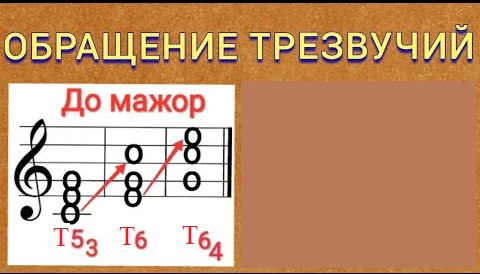 Видео-урок – https://www.youtube.com/watch?v=ogvey61HuVE. Задания:1. Всё что написано выше выписать в тетрадь.2. Строить Т53 с обращениями в тональностях Ре мажор, Фа мажор.